1.	 Title of the certificate 1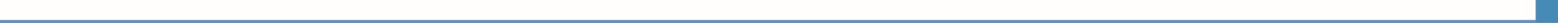 Field of Study 6456 H Barber 2	. Translated title of the certificate 2Študijný odbor 6456 H Pánsky kaderník - Holič (sk)3. Profile of skills and competences The holder of the certificate is able to:apply the principles of occupational health and safety AND hygiene regulations applicable to hairdressing services, follow all operating rules, principles of disinfection, pest control, sterilization and its types, assess scalp condition and use diagnostics to determine hair type,use hairdressing devices, tools and materials for individual hairdressing activities (razor, clippers),wash hair using suitable shampoos matched to hair type, give scalp massages using various techniques both manually and using electric devices,impart water wave and blow dried wave shapes, to shape hair into a hairstyle,apply hairstyles for fashionable, social, wedding and competitive purposes, apply various technological processes and techniques for cutting hair, define diagnoses for hair, moustaches and beards,apply water wave techniques:  drying, drying through the fingers, drying into a hairstyle, blow dried wave shapes,shape hair into a hairstyle, to apply a fashion hairstyle, to create a unique personalised hairstyle, apply the technical procedures for shaving men,apply the technical procedures to trim moustaches and beards, apply fashion trends in dyeing hair, moustaches and beards,care for hair, moustaches and beards after dyeing and bleaching,apply new dyeing preparations and technical procedures per the manufacturer’s instructions, apply the latest working methods for dyeing hair, moustaches and beards,apply suitable cosmetic and regenerative hair, moustache and beard care products and use them according to good technological practices.4. 	Range of occupations accessible to the holder of the certificate 3Graduates find work in hair studios and hairdressing salons, in hotels and treatment facilities, and in the hairdressing workshops of television stations, theatres and so on to style men's hair, moustaches and beards. They also work in companies that deal in hair care products and provide counselling services.5. 	Official basis of the certificate5. 	Official basis of the certificateBody awarding the certificateAuthority providing accreditation / recognition of the certificateMinistry of Education, Science, Research and Sport of the Slovak RepublicStromová 1813 30 BratislavaPhone: +421 2/59 374 111www.minedu.sk Level of the certificate (national or European) 1 Grading scale / Pass requirement  SKKR/EKR: 4PassFailAccess to next level of education / training 1International agreements on recognition of qualifications 1Legal basisLegal basisAct No. 568/2009 Coll. on Lifelong Education and on amendment of certain acts, as amended and Decree No. 97/2010 Coll. as amendedAct No. 568/2009 Coll. on Lifelong Education and on amendment of certain acts, as amended and Decree No. 97/2010 Coll. as amended6.	 Officially recognized ways of acquiring the certificate6.	 Officially recognized ways of acquiring the certificate7. 	Additional information7. 	Additional informationEntry requirements 1Entry requirements 1More information (including a description of the national qualifications system)More information (including a description of the national qualifications system)More information is provided at www.minedu.sk, in the section of Lifelong Education, Further Education Information System, Testing to verify professional qualifications http://isdv.iedu.sk/Eligibility.aspx and on the website of the relevant holder of certification to verify professional qualifications.National Europass CentreMore information is provided at www.minedu.sk, in the section of Lifelong Education, Further Education Information System, Testing to verify professional qualifications http://isdv.iedu.sk/Eligibility.aspx and on the website of the relevant holder of certification to verify professional qualifications.National Europass CentreState Vocational Education Institute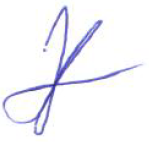 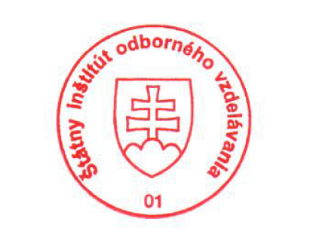 Bellova 54/a,837 63 Bratislavaeuropass@siov.sk www.europass.sk State Vocational Education InstituteBellova 54/a,837 63 Bratislavaeuropass@siov.sk www.europass.sk 